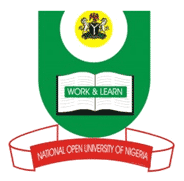 NATIONAL OPEN UNIVERSITY OF NIGERIA14-16 AHMADU BELLO WAY, VICTORIA ISLAND LAGOS                                        SCHOOL OF MANAGEMENT SCIENCESMAY/JUNE 2012 EXAMINATION	BHM 649/749 INTRODUCTION TO PUBLIC SERVICESTime Allowed: 2 HRSInstructions: Attempt any 3 questions of your choice. Each question carries 23.3 marks. Present answer legibly and logically using relevant examples.Explain why a government needs public enterprises in a developing nation like Nigeria.How is the civil service organized in a developing country like  Nigeria?Critically discuss 3 methods of performance Appraisal known to you.Discuss 5 main problems of public enterprises known to you in Nigeria?Critically explain the 5 major functions of the council on privatization in Nigeria.